Отчет о проведенном проекте  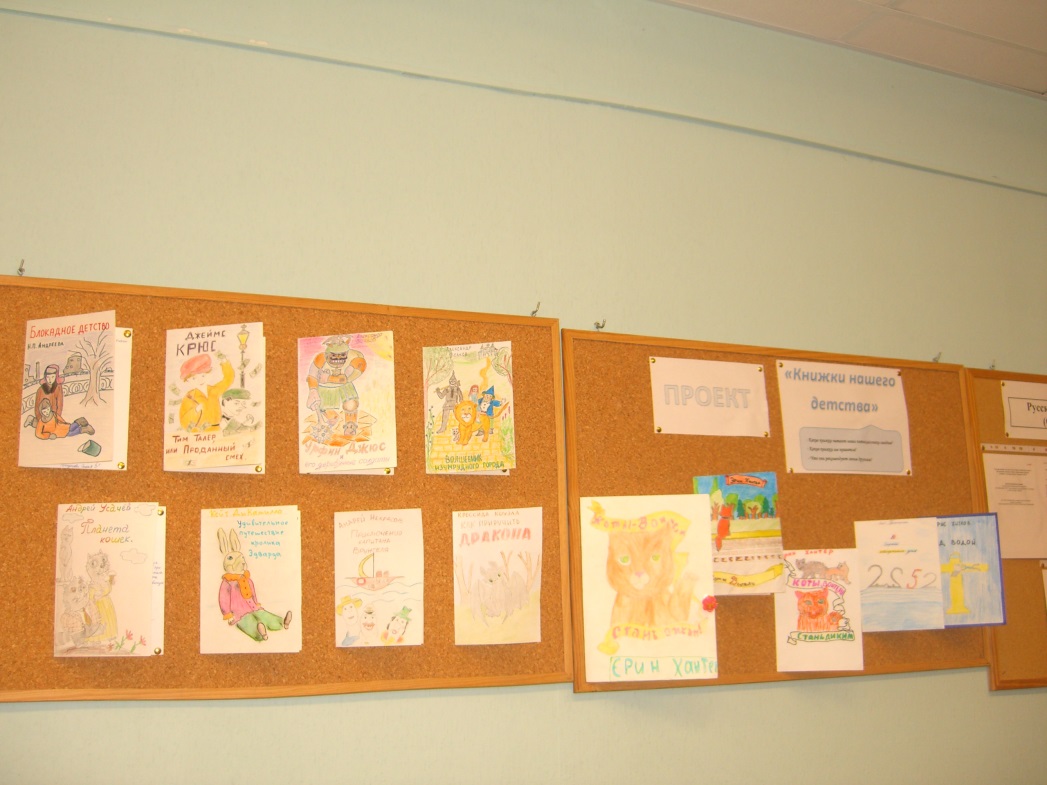 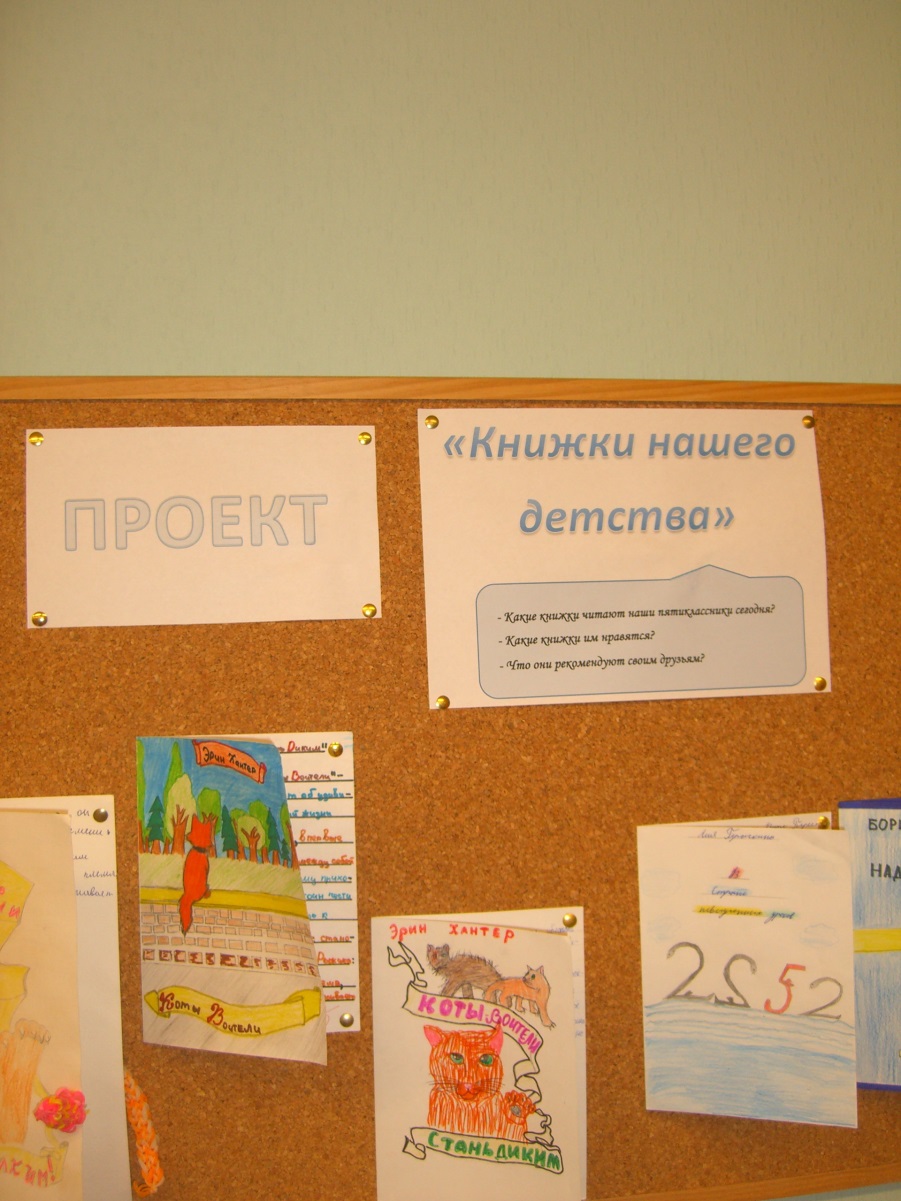 Название проекта«Книжки нашего детства»Дата проведенияСентябрь - октябрь 2015Участники проектаУчащиеся 5 «Г» класса Руководители проектаУчитель русского языка и литературы Потапова О. В.Тип проектаТворческий конкурс Цель проектаРассказать пятиклассникам о хороших детских книгах, заинтересовать их чтением художественной литературыЗадачи проектаОбучающие:формировать навыки проектной деятельностиформировать навыки публичного выступленияРазвивающие: развивать эстетический вкус, фантазию, творческие способности, критическое мышлениеразвивать личностные качестваВоспитывающие:воспитывать любовь к искусству, творчествуУчебные дисциплины, участвующие в проектеЛитература, ИЗОЭтапы проекта:Этапы проекта:1. ПодготовительныйМотивация, выявление интереса у учащихся (вводные занятия)2. Планирование1. Выбор тем (ответы на вопросы: Что буду делать? Как буду делать?)2. Проектирование3. Работа над проектом1. Самостоятельная работа учащихся по индивидуальным планам2. Промежуточное обсуждение творческих продуктов (консультации учителя)3. Получение конечного проектного продукта4. Презентация проекта1. Представление проекта – публичная защита проектных работ2. Выбор лучших работ – присуждение «приза зрительских симпатий»5. Рефлексия1. Выставка лучших работ